UNIVERSIDAD NACIONAL JOSÉ FAUSTINO SÁNCHEZ CARRIÓN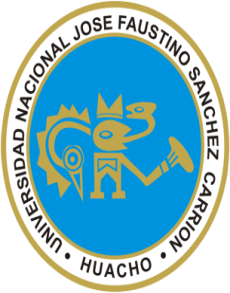 FACULTAD DE INGENIERÍA QUÍMICA Y METALURGIADepartamento Académico de FísicaESCUELA PROFESIONAL DE INGENIERÍA METALURGICAVISIÓNMISIÓNI. 	DATOS GENERALESII. 	SUMILLA Y DESCRIPCIÓN DEL CURSOIdentificación:El curso de Física III, corresponde al área de formación profesional básica y es de naturaleza teórico-práctico para los alumnos del tercer ciclo de la carrera profesional de Ingeniería Metalúrgica. El curso proporciona a los participantes los principios fundamentales de la electricidad,  magnetismo y electromagnetismo.Competencia:Aplica los principios fundamentales de la Electrostática, Electrodinámica, Magnetismo, Electromagnetismo y Corriente AlternaExplica los fenómenos físicos de la electrostática y la dinámica de las cargas eléctricas.Identifica los efectos magnéticos sobre las cargas eléctricas y los alambres conductores. Propone alternativas y resuelve problemas sobre corriente continua y corriente alterna, así como de magnetismo y electromagnetismo.Utiliza con destreza los instrumentos de medición eléctrica Contenido: Comprende los temas: Carga eléctrica. Ley de Coulomb. Campo eléctrico. Potencial eléctrico. Capacitores. Corriente eléctrica. Intensidad y Resistencia eléctrica. Ley de Ohm. Ley de Joule. Leyes de Kirchhoff. Circuitos de corriente continua. Campo magnético. Fuerzas sobre cargas puntuales y sobre conductores con corriente. Ley de Biot-Savart. Ley de Ampere. Ley de Faraday. Inducción electromagnética.  Corriente alterna. Circuitos RLC. El curso tiene una duración de 16 semanas, distribuidas en cuatro unidades. Producto: El estudiante de ingeniería metalúrgica en esta etapa de su carrera profesional adquiere los conocimientos teóricos prácticos de la electricidad, magnetismo y electromagnetismo que le permitirán emplear las competencias obtenidas en los cursos de especialidad en ciclos superiores. CAPACIDADES AL FINALIZAR EL CURSO DE FISICA  III INDICADORES DE LOGRO DE CAPACIDAD AL FINALIZAR EL CURSOV.	DESARROLLO DE LAS UNIDADES DIDACTICASVI.	MATERIALES EDUCATIVOS Y OTROS RECURSOS DIDÁCTICOSSe hará uso de los materiales y recursos necesarios de acuerdo a la naturaleza de los temas. Considerándose:  MEDIOS ESCRITOSSeparatas de temas específicosGuías de práctica de laboratorioLibros seleccionados según los temas Herramientas Web:Sitios web (Blogs)ForosMEDIOS AUDIOVISUALES Y ELECTRÓNICOSPizarra interactivaProyector multimediaVideo discusiónMEDIOS INFORMÁTICOS•	InternetLaptopWi-FiVII. EVALUACIÓNTodo proceso de enseñanza aprendizaje, necesariamente tiene una etapa de evaluación, debemos indicar que esta será continua, permanente e integral. Considerando que el tipo de evaluación en nuestra universidad es por norma (Reglamento Académico General), estos están clasificados en criterios de evaluación de conocimientos, de desempeño y de producto, las que se aplican por módulo.EVIDENCIAS DE CONOCIMIENTO 		(Ponderación: 0.30)Estarán basadas en: Examen parcialIntervención oralExposiciones  de temas de investigaciónEVIDENCIAS DE DESEMPEÑO 		(Ponderación: 0.35)Comprenden:Informes de prácticas de laboratorioDiseño experimentalproblemas propuestosEVIDENCIAS DE PRODUCTO 		(Ponderación: 0.35)Materiales entregables:Informe  de las tareas asignadas Cuestionario de preguntasTemas de investigación.De la asistencia a clases: (Según Reglamento Académico General (Pre grado) RCU N° 0105-2016-CUI-UH, de fecha 01 de Marzo del 2016)Según el art. 121° del Reglamento, las asistencias a clases teóricas y prácticas son obligatorias. La acumulación de más del 30% de inasistencia no justificadas, dará lugar a la desaprobación de la asignatura por límite de inasistencia con nota de cero (00).Así también según el art. 122° del citado reglamento, el estudiante está obligado a justificar su inasistencia, en un plazo no mayor a tres (3) días hábiles; ante el Director de la Escuela Profesional, quien derivará el documento al Docente a más tardar en dos  días. El sistema de evaluación, comprende:Evaluación por conocimientos (EC), con ponderación 30% Evaluación de Desempeño (ED), con ponderación 35%Evaluación de Producto (EP), con ponderación 35%Considerándose el promedio por módulo por la relación: El promedio final (PF) está determinado por: La calificación para todo proceso de evaluación es de es de cero a 20, siendo 11 la nota aprobatoria mínima. Solamente para obtener la nota final se considera la fracción de 0,5 o más a favor de la unidad entera inmediata superior. No existe examen sustitutorio. VIII.- BIBLIOGRAFÍA Y REFERENCIAS WEBUNIDAD DIDÁCTICA I: CARGA ELÉCTRICA, LEY DE COULOMB Y CAMPO ELÉCTRICO   Antonio Máximo Ribeiro da Luz y Beatriz Alvarenga Álvarez. (2005).  Física General, con experimentos sencillos. Décimo tercera impresión. Edit. Oxford university Press. México. David Halliday, Robert Resnick y Jearl Walker. (2006). Fundamentos de Física. Vol II. Versión extendida. Sexta edición. Compañía Editora Continental. México.   Raymond A. Serway y John W. Jewett.(2009). FÍSICA: Electricidad y magnetismo. Séptima edición. Cengage Learning Editores. México.  Hernández Legua Juan. (2012). Diccionario de Física. Editorial San Marcos. Lima. PerúRaymond,  Serway. Jerry Faughn. (2005). Fundamentos de Física. Vol. 2. Sexta edición. International Thomson Editores. México Marcelo Alonso  Edward Finn. (1987). Física: Campos y Ondas. Vol II. Addison-Wesley Iberoamericana. S.A. Massachusetts. USAAlcaraz, O., López, J.  López, V. 2006. Física. Problemas y ejercicios resueltos. Pearson Educación, S.A. Madrid. Referencias Webhttp://pauli.fis.puc.cl/~rramirez/E_M/Html/Libro_electro_ejerciciosresueltos_Garrido_Narrias_I1.pdfhttps://es.slideshare.net/iaespino/campo-elctricohttps://es.wikibooks.org/wiki/Electricidad/Electrost%C3%A1tica/Ley_de_CoulombUNIDAD DIDÁCTICA II: POTENCIAL ELÉCTRICO, DIFERENCIA DE POTENCIAL Y CAPACITORESVELASQUEZ  E. 2007. FISICA: Electricidad y Magnetismo. Fondo editorial Universidad de Lima. 1ra. Edición. LimaBURBANO DE ERCILLA, S. Y OTROS: 2006. Física General: Electromagnetismo, Electrónica, Óptica, Relatividad y Física Atómica, 32ª edición. Tomo II. Alfa Omega grupo editor, s.a. México. SERWAY y otros: 2010 Fundamentos de Física, vol II, octava edición. Edit. CencageAlcaraz, O., López, J.  López, V. 2006. Física. Problemas y ejercicios resueltos. Pearson Educación, S.A. Madrid. Juan Costa Quintana, Fernando López Aguilar. 2007. Interacción electromagnética. Teoría Clásica. Editorial Reverté, S.A. Barcelona. Douglas C. Giancoli. 2006. Física: Principios con aplicaciones. Sexta edición. Pearson Educación. MéxicoAndré Aurengo y Tierry Petitclerc. (2008). Biofísica. Tercera edición. Edit. Mc Graw Hill / interamericana S. A. Madrid. Edward M. Purcell.  (1988). Electricidad y magnetismo. Segunda edición. Vol II. Editorial Reverté S.A. Barcelona. Referencias Webhttp://www.bdigital.unal.edu.co/45116/1/9789587612837.pdfhttp://pauli.fis.puc.cl/~rramirez/E_M/Html/Libro_electro_ejerciciosresueltos_Garrido_Narrias_I1.pdfhttps://es.scribd.com/doc/90683880/Ejercicios-Resueltos-Electricidad-y-Magnetismo-Garrido-Narriashttps://www.docsity.com/es/ejercicios-resueltos-magnetismo-y-electricidad/2963534/UNIDAD DIDÁCTICA III: RESISTENCIAS, LEY DE OHM, LEY DE JOULE Y ANÁLISIS DE CIRCUITOS ELÉCTRICOSMilla, L. 2007. Circuitos eléctricos 1. Edit San Marcos. E.I.R.L. LimaSEARS W.F., SEMANSKY H.D.: Física Universitaria, vol II, Edit. Addison Wesley Lougman, México 2005TIPLER PAUL A., MOSCA GENE. 2006. Física para la Ciencia y la Tecnología. Vol. II. Edit. Reverté. Barcelona. 5ta. Edición.  . Alcaraz, O., López, J.  López, V. 2006. Física. Problemas y ejercicios resueltos. Pearson Educación, S.A. Madrid. Juan Costa Quintana, Fernando López Aguilar. 2007. Interacción electromagnética. Teoría Clásica. Editorial Reverté, S.A. Barcelona. Douglas C. Giancoli. 2006. Física: Principios con aplicaciones. Sexta edición. Pearson Educación. MéxicoAndré Aurengo y Tierry Petitclerc. (2008). Biofísica. Tercera edición. Edit. Mc Graw Hill / interamericana S. A. Madrid. Edward M. Purcell.  (1988). Electricidad y magnetismo. Segunda edición. Vol II. Editorial Reverté S.A. Barcelona. Referencias Webhttps://es.scribd.com/doc/90683880/Ejercicios-Resueltos-Electricidad-y-Magnetismo-Garrido-Narriashttp://www.bdigital.unal.edu.co/45116/1/9789587612837.pdfhttps://www.docsity.com/es/ejercicios-resueltos-magnetismo-y-electricidad/2963534/http://www.juntadeandalucia.es/averroes/centros-tic/21700290/helvia/aula/archivos/repositorio/0/39/html/circuits.htmlUNIDAD DIDÁCTICA IV: MAGNETISMO, FUENTES DE CAMPO  MAGNETICO, CORRIENTE ALTERNAAlcaraz, O., López, J.  López, V. 2006. Física. Problemas y ejercicios resueltos. Pearson Educación, S.A. Madrid. André Aurengo y Tierry Petitclerc. (2008). Biofísica. Tercera edición. Edit. Mc Graw Hill / interamericana S. A. Madrid. Edward M. Purcell.  (1988). Electricidad y magnetismo. Segunda edición. Vol II. Editorial Reverté S.A. Barcelona. Joan Costa Quintana, Fernando López. (2007). Interacción electromagnética. Teoría clásica. Editorial Reverté. S.A. BarcelonaReferencias Webhttp://fisica.cubaeduca.cu/media/fisica.cubaeduca.cu/medias/interactividades/11FetcElectMag/co/modulo__contenido_4.htmlhttps://slideplayer.es/slide/166504/http://www.bdigital.unal.edu.co/45116/1/9789587612837.pdfhttps://www.docsity.com/es/ejercicios-resueltos-magnetismo-y-electricidad/2963534/IX. PROBLEMAS QUE EL ESTUDIANTE RESOLVERÁ AL FINALIZAR EL CURSOHuacho, Setiembre del 2018 Gilberto Enrique Fernández BurgosDocente responsableDNQ 250LINEA DE CARRERAMETALURGIA EXTRACTIVACURSO FISICA  IIICODIGO 201HORASTeoría (02 hrs)         Práctica (04hrs)         AREA ACADÉMICAFormación Profesional BásicaCICLOIIICRÉDITOS4PLAN DE ESTUDIOS5CONDICIÓNObligatorioPRE REQUISITOFísica II  (Código: 151)SEMESTRE ACADÉMICO2018-IIDOCENTEe-mail:Lic. Fernández Burgos, Gilberto Enrique gfernandez@unjfsc.edu.peCAPACIDAD DE LA UNIDAD DIDACTICANOMBRE DE LA UNIDAD DIDACTICASEMANAS UNIDAD IGenera la electrización de los cuerpos por fricción, inducción y contacto. Emplea correctamente la Ley de coulomb resolviendo problemas en dos y tres dimensiones de cargas discretas y continuas. Describe adecuadamente la intensidad de campo eléctrico de sistemas discretos y continuos de carga con alto grado de simetríaEvaluación de la Primera Unidad DidácticaCARGA ELÉCTRICA, LEY DE COULOMB Y CAMPO ELÉCTRICO4 SEMANASUNIDADIIInterpreta y resuelve problemas de Potencial eléctrico y Diferencia de potencialDe cargas eléctricas discretas o continuas,  obtiene el potencial y la diferencia de potencial entre dos puntos del espacio.  Analiza el principio de funcionamiento de los capacitores y construye asociándolo en serie y paraleloEvaluación de la Segunda Unidad DidácticaPOTENCIAL ELÉCTRICO DIFERENCIA DE POTENCIAL Y CAPACITORES4 SEMANASUNIDADIIIDescribe el funcionamiento de la corriente eléctricaAplica las propiedades de la resistividad de los materiales en los conductores eléctricos. Resuelve problemas de circuitos eléctricos en corriente continua utilizando las Leyes de Ohm, Joule y Kirchhoff Evaluación de la Tercera Unidad Didáctica RESISTENCIAS, LEY DE OHM, LEY DE JOULE Y ANÁLISIS DE CIRCUITOS ELÉCTRICOS4 SEMANASUNIDADIVInterpreta el fenómeno del magnetismo y su relación con la electricidad.Aplica la inducción electromagnética, ley de inducción de Faraday y ley de Lenz en problemas.Comprende y describe adecuadamente el fenómeno de la corriente alterna (c.a.)Describe la diferencia entre corriente continua y corriente alterna Evaluación de la Cuarta Unidad DidácticaMAGNETISMO, FUENTES DE CAMPO  MAGNETICO, CORRIENTE ALTERNA4 SEMANASNÚMEROINDICADORES DE LOGRO DE CAPACIDAD AL FINALIZAR EL CURSO1Explica el comportamiento de los cuerpos cargados eléctricamente y la relación son su entorno  2Enuncia la Ley de Coulomb y la aplica utilizando el principio de superposición en dos y tres dimensiones3Enuncia la importancia  del campo eléctrico y su aplicación a sistemas discretos y continuos 4Diferencia los términos de potencial eléctrico, diferencia de potencial y energía potencial eléctrica y lo aplica en la resolución de problemas5Identifica Las propiedades de los capacitores y su relación con los dieléctricos de tal forma que construye un capacitor plano6Explica con precisión el comportamiento de los electrones en la corriente eléctrica7Reconoce los resistores y los asocia en la aplicación experimental8Aplica las leyes de Ohm, Joule y Kirchhoff en el análisis de circuitos eléctricos9Describe el fenómeno del magnetismo y su relación con la electricidad10Explica el fenómeno de la inducción electromagnética  11Identifica el almacenamiento de energía eléctrica en una bobina12Describe el proceso de la autoinducción e inductancia mutua y su aplicación en la vida cotidiana13Identifica las propiedades de corriente alterna 14Diferencia corriente alterna de corriente continua  15Analiza circuitos RLC en serie y paralelo16Aplica normas seguridad en al trabajo de la electricidadCAPACIDAD DE LA UNIDAD DIDÁCTICA I: Emplea correctamente la ley de Coulomb resolviendo problemas en dos y tres dimensiones de cargas discretasDescribe adecuadamente la intensidad de campo eléctrico de sistemas discretos y continuos de cargaCAPACIDAD DE LA UNIDAD DIDÁCTICA I: Emplea correctamente la ley de Coulomb resolviendo problemas en dos y tres dimensiones de cargas discretasDescribe adecuadamente la intensidad de campo eléctrico de sistemas discretos y continuos de cargaCAPACIDAD DE LA UNIDAD DIDÁCTICA I: Emplea correctamente la ley de Coulomb resolviendo problemas en dos y tres dimensiones de cargas discretasDescribe adecuadamente la intensidad de campo eléctrico de sistemas discretos y continuos de cargaCAPACIDAD DE LA UNIDAD DIDÁCTICA I: Emplea correctamente la ley de Coulomb resolviendo problemas en dos y tres dimensiones de cargas discretasDescribe adecuadamente la intensidad de campo eléctrico de sistemas discretos y continuos de cargaCAPACIDAD DE LA UNIDAD DIDÁCTICA I: Emplea correctamente la ley de Coulomb resolviendo problemas en dos y tres dimensiones de cargas discretasDescribe adecuadamente la intensidad de campo eléctrico de sistemas discretos y continuos de cargaCAPACIDAD DE LA UNIDAD DIDÁCTICA I: Emplea correctamente la ley de Coulomb resolviendo problemas en dos y tres dimensiones de cargas discretasDescribe adecuadamente la intensidad de campo eléctrico de sistemas discretos y continuos de cargaCAPACIDAD DE LA UNIDAD DIDÁCTICA I: Emplea correctamente la ley de Coulomb resolviendo problemas en dos y tres dimensiones de cargas discretasDescribe adecuadamente la intensidad de campo eléctrico de sistemas discretos y continuos de cargaCAPACIDAD DE LA UNIDAD DIDÁCTICA I: Emplea correctamente la ley de Coulomb resolviendo problemas en dos y tres dimensiones de cargas discretasDescribe adecuadamente la intensidad de campo eléctrico de sistemas discretos y continuos de cargaCAPACIDAD DE LA UNIDAD DIDÁCTICA I: Emplea correctamente la ley de Coulomb resolviendo problemas en dos y tres dimensiones de cargas discretasDescribe adecuadamente la intensidad de campo eléctrico de sistemas discretos y continuos de cargaUNIDAD DIDÁCTICA I:  CARGA ELÉCTRICA, LEY DE COULOMB Y CAMPO ELÉCTRICOSemanaContenidosContenidosContenidosContenidosContenidosEstrategia didácticaIndicadores de logro de la capacidadUNIDAD DIDÁCTICA I:  CARGA ELÉCTRICA, LEY DE COULOMB Y CAMPO ELÉCTRICOSemanaConceptualConceptualProcedimentalActitudinalActitudinalEstrategia didácticaIndicadores de logro de la capacidadUNIDAD DIDÁCTICA I:  CARGA ELÉCTRICA, LEY DE COULOMB Y CAMPO ELÉCTRICO1234Definición de carga eléctricaDefinición de fuerza electrostática y la Ley de CoulombFuerza y Campo eléctrico para una distribución discreta y continua de cargaCargas eléctricas en las nubes. La Fotocopia. El precipitador electrostático  SeminarioDefinición de carga eléctricaDefinición de fuerza electrostática y la Ley de CoulombFuerza y Campo eléctrico para una distribución discreta y continua de cargaCargas eléctricas en las nubes. La Fotocopia. El precipitador electrostático  SeminarioDar concepto y analizar el comportamiento de la carga eléctricaAnalizar la Ley de Coulomb.•Analizar la definición de campo eléctrico para cargas discretas y continuas•Plantear problemas sobre las condiciones de un campo eléctricoConsultar y resuelven problemas de la separata proporcionada por el profesor•Reflexiona sobre la importancia de la carga eléctrica en la Física•Participa activamente con sus compañeros en el trabajo grupal•Recoge aporte de sus compañeros•Establece y asume responsabilidades compartidas en el grupo de trabajo•Reflexiona sobre la importancia de la carga eléctrica en la Física•Participa activamente con sus compañeros en el trabajo grupal•Recoge aporte de sus compañeros•Establece y asume responsabilidades compartidas en el grupo de trabajoPrácticas de LaboratorioTrabajo en equipoDesarrollo de cuestionariosInvestigación bibliográficaSeminarioExplica el comportamiento de los cuerpos cargados eléctricamente y la relación son su entorno  Enuncia la Ley de Coulomb y la aplica utilizando el principio de superposiciónEnuncia la importancia  del campo eléctrico y su aplicación a sistemas discretos y continuos•Muestra responsabilidad en el desarrollo del trabajo asignadoUNIDAD DIDÁCTICA I:  CARGA ELÉCTRICA, LEY DE COULOMB Y CAMPO ELÉCTRICOEVALUACIÓN DE LA UNIDAD DIDÁCTICAEVALUACIÓN DE LA UNIDAD DIDÁCTICAEVALUACIÓN DE LA UNIDAD DIDÁCTICAEVALUACIÓN DE LA UNIDAD DIDÁCTICAEVALUACIÓN DE LA UNIDAD DIDÁCTICAEVALUACIÓN DE LA UNIDAD DIDÁCTICAEVALUACIÓN DE LA UNIDAD DIDÁCTICAEVALUACIÓN DE LA UNIDAD DIDÁCTICAUNIDAD DIDÁCTICA I:  CARGA ELÉCTRICA, LEY DE COULOMB Y CAMPO ELÉCTRICOEVIDENCIA DE CONOCIMIENTOSEVIDENCIA DE CONOCIMIENTOSEVIDENCIA DE PRODUCTOEVIDENCIA DE PRODUCTOEVIDENCIA DE PRODUCTOEVIDENCIA DE DESEMPEÑOEVIDENCIA DE DESEMPEÑOEVIDENCIA DE DESEMPEÑOUNIDAD DIDÁCTICA I:  CARGA ELÉCTRICA, LEY DE COULOMB Y CAMPO ELÉCTRICOExposiciones, intervenciones orales y examen parcialExposiciones, intervenciones orales y examen parcialIinforme  de las tareas asignadas: cuestionario de preguntas, temas de investigación. Iinforme  de las tareas asignadas: cuestionario de preguntas, temas de investigación. Iinforme  de las tareas asignadas: cuestionario de preguntas, temas de investigación. Informes de las prácticas de laboratorio,Diseño experimentalInformes de las prácticas de laboratorio,Diseño experimentalInformes de las prácticas de laboratorio,Diseño experimentalCAPACIDAD DE LA UNIDAD DIDÁCTICA II: Interpreta y resuelve problemas de potencial eléctrico y diferencia de potencialInterpreta y resuelve problemas de potencial eléctrico y diferencia de potencial   Analiza el principio de funcionamiento de los capacitores para diseñar y construir, asociándolo en serie y paraleloCAPACIDAD DE LA UNIDAD DIDÁCTICA II: Interpreta y resuelve problemas de potencial eléctrico y diferencia de potencialInterpreta y resuelve problemas de potencial eléctrico y diferencia de potencial   Analiza el principio de funcionamiento de los capacitores para diseñar y construir, asociándolo en serie y paraleloCAPACIDAD DE LA UNIDAD DIDÁCTICA II: Interpreta y resuelve problemas de potencial eléctrico y diferencia de potencialInterpreta y resuelve problemas de potencial eléctrico y diferencia de potencial   Analiza el principio de funcionamiento de los capacitores para diseñar y construir, asociándolo en serie y paraleloCAPACIDAD DE LA UNIDAD DIDÁCTICA II: Interpreta y resuelve problemas de potencial eléctrico y diferencia de potencialInterpreta y resuelve problemas de potencial eléctrico y diferencia de potencial   Analiza el principio de funcionamiento de los capacitores para diseñar y construir, asociándolo en serie y paraleloCAPACIDAD DE LA UNIDAD DIDÁCTICA II: Interpreta y resuelve problemas de potencial eléctrico y diferencia de potencialInterpreta y resuelve problemas de potencial eléctrico y diferencia de potencial   Analiza el principio de funcionamiento de los capacitores para diseñar y construir, asociándolo en serie y paraleloCAPACIDAD DE LA UNIDAD DIDÁCTICA II: Interpreta y resuelve problemas de potencial eléctrico y diferencia de potencialInterpreta y resuelve problemas de potencial eléctrico y diferencia de potencial   Analiza el principio de funcionamiento de los capacitores para diseñar y construir, asociándolo en serie y paraleloCAPACIDAD DE LA UNIDAD DIDÁCTICA II: Interpreta y resuelve problemas de potencial eléctrico y diferencia de potencialInterpreta y resuelve problemas de potencial eléctrico y diferencia de potencial   Analiza el principio de funcionamiento de los capacitores para diseñar y construir, asociándolo en serie y paraleloCAPACIDAD DE LA UNIDAD DIDÁCTICA II: Interpreta y resuelve problemas de potencial eléctrico y diferencia de potencialInterpreta y resuelve problemas de potencial eléctrico y diferencia de potencial   Analiza el principio de funcionamiento de los capacitores para diseñar y construir, asociándolo en serie y paraleloCAPACIDAD DE LA UNIDAD DIDÁCTICA II: Interpreta y resuelve problemas de potencial eléctrico y diferencia de potencialInterpreta y resuelve problemas de potencial eléctrico y diferencia de potencial   Analiza el principio de funcionamiento de los capacitores para diseñar y construir, asociándolo en serie y paraleloUNIDAD DIDÁCTICA II:    POTENCIAL ELÉCTRICO Y DIFERENCIA DE POTENCIAL, CAPACITYORESSemanaContenidosContenidosContenidosContenidosContenidosEstrategia didácticaIndicadores de logro de la capacidadUNIDAD DIDÁCTICA II:    POTENCIAL ELÉCTRICO Y DIFERENCIA DE POTENCIAL, CAPACITYORESSemanaConceptualConceptualProcedimentalActitudinalActitudinalEstrategia didácticaIndicadores de logro de la capacidadUNIDAD DIDÁCTICA II:    POTENCIAL ELÉCTRICO Y DIFERENCIA DE POTENCIAL, CAPACITYORES5678Definición de potencial eléctricoPotencial eléctrico para una distribución discreta y continua de cargas  Definición de un capacitor, partes de un capacitor.Capacitor con dieléctrico y sin dieléctricoAsociación de capacitores Definición de potencial eléctricoPotencial eléctrico para una distribución discreta y continua de cargas  Definición de un capacitor, partes de un capacitor.Capacitor con dieléctrico y sin dieléctricoAsociación de capacitores Sugerir actividades propuestas sobre temas de interés del grupo.  Utilizar el concepto de potencial eléctrico en ejercicios de aplicaciónPlantear problemas sobre potencial eléctricoPlantear problemas sobre el capacitor con y sin dieléctricoResolver problemas de la separata •Reflexiona sobre la Ley de Gauss para el campo eléctrico, potencial eléctrico y los capacitores •Participa activamente con sus compañeros en el trabajo grupal•Recoge aporte de sus compañeros•Establece y asume responsabilidades compartidas en el grupo de trabajo•Reflexiona sobre la Ley de Gauss para el campo eléctrico, potencial eléctrico y los capacitores •Participa activamente con sus compañeros en el trabajo grupal•Recoge aporte de sus compañeros•Establece y asume responsabilidades compartidas en el grupo de trabajoPrácticas de laboratorioTrabajo en equipoDesarrollo de cuestionarios Investigación bibliográficaSeminarioDiferencia los términos de potencial eléctrico, diferencia de potencial y energía potencial eléctrica y lo aplica en la resolución de problemasIdentifica los capacitores y su relación con los dieléctricosMuestra destreza en el desarrollo de Problemas de Asociación de CapacitoresUNIDAD DIDÁCTICA II:    POTENCIAL ELÉCTRICO Y DIFERENCIA DE POTENCIAL, CAPACITYORESEVALUACIÓN DE LA UNIDAD DIDÁCTICAEVALUACIÓN DE LA UNIDAD DIDÁCTICAEVALUACIÓN DE LA UNIDAD DIDÁCTICAEVALUACIÓN DE LA UNIDAD DIDÁCTICAEVALUACIÓN DE LA UNIDAD DIDÁCTICAEVALUACIÓN DE LA UNIDAD DIDÁCTICAEVALUACIÓN DE LA UNIDAD DIDÁCTICAEVALUACIÓN DE LA UNIDAD DIDÁCTICAUNIDAD DIDÁCTICA II:    POTENCIAL ELÉCTRICO Y DIFERENCIA DE POTENCIAL, CAPACITYORESEVIDENCIA DE CONOCIMIENTOSEVIDENCIA DE CONOCIMIENTOSEVIDENCIA DE PRODUCTOEVIDENCIA DE PRODUCTOEVIDENCIA DE PRODUCTOEVIDENCIA DE DESEMPEÑOEVIDENCIA DE DESEMPEÑOEVIDENCIA DE DESEMPEÑOUNIDAD DIDÁCTICA II:    POTENCIAL ELÉCTRICO Y DIFERENCIA DE POTENCIAL, CAPACITYORESExposiciones, intervenciones orales y examen parcialExposiciones, intervenciones orales y examen parcialIinforme  de las tareas asignadas: cuestionario de preguntas, temas de investigación.Iinforme  de las tareas asignadas: cuestionario de preguntas, temas de investigación.Iinforme  de las tareas asignadas: cuestionario de preguntas, temas de investigación.Informes de las prácticas de laboratorio,Diseño experimentalInformes de las prácticas de laboratorio,Diseño experimentalInformes de las prácticas de laboratorio,Diseño experimentalCAPACIDAD DE LA UNIDAD DIDÁCTICA III: Aplica las propiedades de la resistividad de los materiales en conductores eléctricos Resuelve problemas de circuitos eléctricos en c.c. utilizando las leyes de Ohm, Joule y Kirchhoff  CAPACIDAD DE LA UNIDAD DIDÁCTICA III: Aplica las propiedades de la resistividad de los materiales en conductores eléctricos Resuelve problemas de circuitos eléctricos en c.c. utilizando las leyes de Ohm, Joule y Kirchhoff  CAPACIDAD DE LA UNIDAD DIDÁCTICA III: Aplica las propiedades de la resistividad de los materiales en conductores eléctricos Resuelve problemas de circuitos eléctricos en c.c. utilizando las leyes de Ohm, Joule y Kirchhoff  CAPACIDAD DE LA UNIDAD DIDÁCTICA III: Aplica las propiedades de la resistividad de los materiales en conductores eléctricos Resuelve problemas de circuitos eléctricos en c.c. utilizando las leyes de Ohm, Joule y Kirchhoff  CAPACIDAD DE LA UNIDAD DIDÁCTICA III: Aplica las propiedades de la resistividad de los materiales en conductores eléctricos Resuelve problemas de circuitos eléctricos en c.c. utilizando las leyes de Ohm, Joule y Kirchhoff  CAPACIDAD DE LA UNIDAD DIDÁCTICA III: Aplica las propiedades de la resistividad de los materiales en conductores eléctricos Resuelve problemas de circuitos eléctricos en c.c. utilizando las leyes de Ohm, Joule y Kirchhoff  CAPACIDAD DE LA UNIDAD DIDÁCTICA III: Aplica las propiedades de la resistividad de los materiales en conductores eléctricos Resuelve problemas de circuitos eléctricos en c.c. utilizando las leyes de Ohm, Joule y Kirchhoff  CAPACIDAD DE LA UNIDAD DIDÁCTICA III: Aplica las propiedades de la resistividad de los materiales en conductores eléctricos Resuelve problemas de circuitos eléctricos en c.c. utilizando las leyes de Ohm, Joule y Kirchhoff  CAPACIDAD DE LA UNIDAD DIDÁCTICA III: Aplica las propiedades de la resistividad de los materiales en conductores eléctricos Resuelve problemas de circuitos eléctricos en c.c. utilizando las leyes de Ohm, Joule y Kirchhoff  UNIDAD DIDÁCTICA III:  RESISTENCIAS, LEY DE OHM, LEY  DE  JOULE Y ANÁLISIS  DEE CIRCUITOS ELÉCTRICOSemanaContenidosContenidosContenidosContenidosContenidosEstrategia didácticaIndicadores de logro de la capacidadUNIDAD DIDÁCTICA III:  RESISTENCIAS, LEY DE OHM, LEY  DE  JOULE Y ANÁLISIS  DEE CIRCUITOS ELÉCTRICOSemanaConceptualConceptualProcedimentalActitudinalActitudinalEstrategia didácticaIndicadores de logro de la capacidadUNIDAD DIDÁCTICA III:  RESISTENCIAS, LEY DE OHM, LEY  DE  JOULE Y ANÁLISIS  DEE CIRCUITOS ELÉCTRICO9101112Descripción de la corriente continuaLas leyes de Ohm y JouleAplicaciones de las definiciones de resistencia, intensidad y potencial eléctrico•Circuitos de resistencias en serie, paralelo y mixto •Leyes de KirchhoffAnálisis de circuitos por Corrientes circulantesDescripción de la corriente continuaLas leyes de Ohm y JouleAplicaciones de las definiciones de resistencia, intensidad y potencial eléctrico•Circuitos de resistencias en serie, paralelo y mixto •Leyes de KirchhoffAnálisis de circuitos por Corrientes circulantes•Participar en diálogo y debates para comprender las Leyes de Ohm y Joule•Analizar las relaciones entre resistencia, intensidad y potencial eléctrico.  Interpretar y analizar la asociación de resistencias en serie, paralelo y mixtas Aplicar las leyes de Kirchhoff en circuitos eléctricos.Resolver problemas de circuitos eléctricos utilizando la técnica de las corrientes circulantes•Participa activamente con sus compañeros en la solución de problemas sobre circuitos •Asume responsabilidad en el trabajo grupal •Colabora con entusiasmo en la resolución de problemas•Participa activamente con sus compañeros en la solución de problemas sobre circuitos •Asume responsabilidad en el trabajo grupal •Colabora con entusiasmo en la resolución de problemasPrácticas de laboratorioTrabajo en equipoDesarrollo  de cuestionariosInvestigación bibliográficaSeminarioIdentifica los resistores y los asocia en la aplicación experimentalDescribe la Ley de Ohm Aplica las leyes de Ohm, Joule y Kirchhoff en el análisis de circuitos eléctricosAnaliza problemas de circuitos eléctricos por la técnica de corrientes circulantes.UNIDAD DIDÁCTICA III:  RESISTENCIAS, LEY DE OHM, LEY  DE  JOULE Y ANÁLISIS  DEE CIRCUITOS ELÉCTRICOEVALUACIÓN DE LA UNIDAD DIDÁCTICAEVALUACIÓN DE LA UNIDAD DIDÁCTICAEVALUACIÓN DE LA UNIDAD DIDÁCTICAEVALUACIÓN DE LA UNIDAD DIDÁCTICAEVALUACIÓN DE LA UNIDAD DIDÁCTICAEVALUACIÓN DE LA UNIDAD DIDÁCTICAEVALUACIÓN DE LA UNIDAD DIDÁCTICAEVALUACIÓN DE LA UNIDAD DIDÁCTICAUNIDAD DIDÁCTICA III:  RESISTENCIAS, LEY DE OHM, LEY  DE  JOULE Y ANÁLISIS  DEE CIRCUITOS ELÉCTRICOEVIDENCIA DE CONOCIMIENTOSEVIDENCIA DE CONOCIMIENTOSEVIDENCIA DE PRODUCTOEVIDENCIA DE PRODUCTOEVIDENCIA DE PRODUCTOEVIDENCIA DE DESEMPEÑOEVIDENCIA DE DESEMPEÑOEVIDENCIA DE DESEMPEÑOUNIDAD DIDÁCTICA III:  RESISTENCIAS, LEY DE OHM, LEY  DE  JOULE Y ANÁLISIS  DEE CIRCUITOS ELÉCTRICOExposiciones, intervenciones orales y examen parcialExposiciones, intervenciones orales y examen parcialIinforme  de las tareas asignadas: cuestionario de preguntas, temas de investigación.Iinforme  de las tareas asignadas: cuestionario de preguntas, temas de investigación.Iinforme  de las tareas asignadas: cuestionario de preguntas, temas de investigación.Informes de las prácticas de laboratorio,Diseño experimentalInformes de las prácticas de laboratorio,Diseño experimentalInformes de las prácticas de laboratorio,Diseño experimentalCAPACIDAD DE LA UNIDAD DIDÁCTICA IV: Interpreta el fenómeno del magnetismo y su relación con la electricidad.Aplica la inducción electromagnética, ley de inducción de Faraday y ley de Lenz en problemas.Comprende y describe adecuadamente el fenómeno de la corriente alterna (c.a.) CAPACIDAD DE LA UNIDAD DIDÁCTICA IV: Interpreta el fenómeno del magnetismo y su relación con la electricidad.Aplica la inducción electromagnética, ley de inducción de Faraday y ley de Lenz en problemas.Comprende y describe adecuadamente el fenómeno de la corriente alterna (c.a.) CAPACIDAD DE LA UNIDAD DIDÁCTICA IV: Interpreta el fenómeno del magnetismo y su relación con la electricidad.Aplica la inducción electromagnética, ley de inducción de Faraday y ley de Lenz en problemas.Comprende y describe adecuadamente el fenómeno de la corriente alterna (c.a.) CAPACIDAD DE LA UNIDAD DIDÁCTICA IV: Interpreta el fenómeno del magnetismo y su relación con la electricidad.Aplica la inducción electromagnética, ley de inducción de Faraday y ley de Lenz en problemas.Comprende y describe adecuadamente el fenómeno de la corriente alterna (c.a.) CAPACIDAD DE LA UNIDAD DIDÁCTICA IV: Interpreta el fenómeno del magnetismo y su relación con la electricidad.Aplica la inducción electromagnética, ley de inducción de Faraday y ley de Lenz en problemas.Comprende y describe adecuadamente el fenómeno de la corriente alterna (c.a.) CAPACIDAD DE LA UNIDAD DIDÁCTICA IV: Interpreta el fenómeno del magnetismo y su relación con la electricidad.Aplica la inducción electromagnética, ley de inducción de Faraday y ley de Lenz en problemas.Comprende y describe adecuadamente el fenómeno de la corriente alterna (c.a.) CAPACIDAD DE LA UNIDAD DIDÁCTICA IV: Interpreta el fenómeno del magnetismo y su relación con la electricidad.Aplica la inducción electromagnética, ley de inducción de Faraday y ley de Lenz en problemas.Comprende y describe adecuadamente el fenómeno de la corriente alterna (c.a.) CAPACIDAD DE LA UNIDAD DIDÁCTICA IV: Interpreta el fenómeno del magnetismo y su relación con la electricidad.Aplica la inducción electromagnética, ley de inducción de Faraday y ley de Lenz en problemas.Comprende y describe adecuadamente el fenómeno de la corriente alterna (c.a.) CAPACIDAD DE LA UNIDAD DIDÁCTICA IV: Interpreta el fenómeno del magnetismo y su relación con la electricidad.Aplica la inducción electromagnética, ley de inducción de Faraday y ley de Lenz en problemas.Comprende y describe adecuadamente el fenómeno de la corriente alterna (c.a.) UNIDAD DIDÁCTICA IV:  MAGNETISMO, FUENTES DE CAMPO  MAGNETICO, CORRIENTE ALTERNASemanaContenidosContenidosContenidosContenidosContenidosEstrategia didácticaIndicadores de logro de la capacidadUNIDAD DIDÁCTICA IV:  MAGNETISMO, FUENTES DE CAMPO  MAGNETICO, CORRIENTE ALTERNASemanaConceptualConceptualProcedimentalActitudinalActitudinalEstrategia didácticaIndicadores de logro de la capacidadUNIDAD DIDÁCTICA IV:  MAGNETISMO, FUENTES DE CAMPO  MAGNETICO, CORRIENTE ALTERNA13141516Definición de campo magnéticoCampo magnético de una corriente infinitaCampo magnético de una corriente circular y del solenoideInducción electromagnética, Ley de Faraday y de Lenz. Definición de Corriente alterna. Circuitos RLC en serie y paraleloDefinición de campo magnéticoCampo magnético de una corriente infinitaCampo magnético de una corriente circular y del solenoideInducción electromagnética, Ley de Faraday y de Lenz. Definición de Corriente alterna. Circuitos RLC en serie y paraleloExpresar el comportamiento del campo magnéticoExpresar el comportamiento de un conductor por el que circula corriente eléctricaAnalizar la definición de inducción electromagnéticaUtilizar las propiedades de la  c.a.Resolver problemas de c.a. •Reflexiona sobre la importancia de la carga eléctrica en la Física•Participa activamente con sus compañeros en el trabajo grupal•Recoge aporte de sus compañeros•Establece y asume responsabilidades compartidas en el grupo de trabajo•Reflexiona sobre la importancia de la carga eléctrica en la Física•Participa activamente con sus compañeros en el trabajo grupal•Recoge aporte de sus compañeros•Establece y asume responsabilidades compartidas en el grupo de trabajoPrácticas de LaboratorioTrabajo en equipoDesarrollo de cuestionariosInvestigación bibliográficaSeminarioDescribe el fenómeno del magnetismo y su relación con la electricidadDescribe el proceso de la autoinducción e inductancia mutua y su aplicación en la vida cotidianaIdentifica las propiedades de corriente alternaAnaliza circuitos RLC en serie y paraleloValora la contribución de sus compañeros de grupoUNIDAD DIDÁCTICA IV:  MAGNETISMO, FUENTES DE CAMPO  MAGNETICO, CORRIENTE ALTERNAEVALUACIÓN DE LA UNIDAD DIDÁCTICAEVALUACIÓN DE LA UNIDAD DIDÁCTICAEVALUACIÓN DE LA UNIDAD DIDÁCTICAEVALUACIÓN DE LA UNIDAD DIDÁCTICAEVALUACIÓN DE LA UNIDAD DIDÁCTICAEVALUACIÓN DE LA UNIDAD DIDÁCTICAEVALUACIÓN DE LA UNIDAD DIDÁCTICAEVALUACIÓN DE LA UNIDAD DIDÁCTICAUNIDAD DIDÁCTICA IV:  MAGNETISMO, FUENTES DE CAMPO  MAGNETICO, CORRIENTE ALTERNAEVIDENCIA DE CONOCIMIENTOSEVIDENCIA DE CONOCIMIENTOSEVIDENCIA DE PRODUCTOEVIDENCIA DE PRODUCTOEVIDENCIA DE PRODUCTOEVIDENCIA DE DESEMPEÑOEVIDENCIA DE DESEMPEÑOEVIDENCIA DE DESEMPEÑOUNIDAD DIDÁCTICA IV:  MAGNETISMO, FUENTES DE CAMPO  MAGNETICO, CORRIENTE ALTERNAExposiciones, intervenciones orales y examen parcialExposiciones, intervenciones orales y examen parcialIinforme  de las tareas asignadas: cuestionario de preguntas, temas de investigación.Iinforme  de las tareas asignadas: cuestionario de preguntas, temas de investigación.Iinforme  de las tareas asignadas: cuestionario de preguntas, temas de investigación.Informes de las prácticas de laboratorio,Diseño experimentalInformes de las prácticas de laboratorio,Diseño experimentalInformes de las prácticas de laboratorio,Diseño experimentalMAGNITUD CAUSAL OBJETO DEL PROBLEMAACCION MÉTRICA DE VINCULACIÓNCONSECUENCIA METRICA VINCULANTE DE LA ACCIONEscaso conocimiento de los fenómenos electrostáticos en el medio ambiente  Utiliza la Tabla triboeléctrica para reconocer el tipo de carga eléctrica que ciertos cuerpos adquieren cuando se frotan mutuamente.Identifica el tipo de carga eléctrica que ciertos materiales adquieren cuando se cargan por fricción, inducción y contactoDificultad para entender y diferenciar potencial eléctrico, diferencia de potencial y energía potencial eléctrica; y su relación con el dispositivo pasivo capacitor.  Emplea las propiedades del potencial eléctrico,  energía potencial eléctrica y diferencia de potencial en materiales cargados eléctricamente Analiza e interpreta la energía potencial eléctrica y la aplica en la construcción de  capacitores. Necesidad de manejar adecuadamente los instrumentos de medición eléctrica (analógicos y digitales)Mide con eficacia intensidad de corriente, tensión y resistencia. Tanto para corriente continua como para corriente alterna. Utiliza adecuadamente y con destreza el voltímetro, amperímetro y ohmímetro en circuitos eléctricos o equipos.Escaso dominio en operar y graficar fasores en corriente alterna. Utiliza la representación de los números complejos en el análisis de circuitos de corriente alterna. Analiza, interpreta y calcula los fasores en problemas de circuitos de corriente alterna.